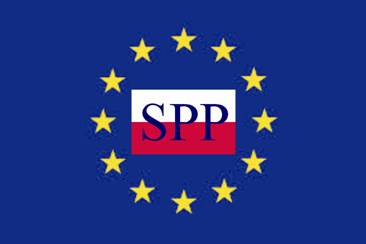 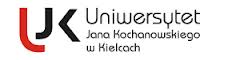                      Program – Programme – ПрограммаXIII. Międzynarodowa Konferencja Naukowa Praw CzłowiekaOchrona praw człowieka w czasie wyzwań pandemicznychz okazji 55. rocznicy Międzynarodowych Paktów Praw Człowieka Organizacji Narodów Zjednoczonych i  30. rocznicy członkostwa Polski w Radzie EuropyXIII. International Human Rights Science ConferenceProtection of human rights in the time of pandemic challengeson the occasion of 55th anniversary of  the Organization of United Nations International Human Rights Convenants and 30th anniversary of the Poland membership in the Council of EuropeXIII. Международная научная конференцияпо правам человекаЗащита прав человека во время пандемических вызововпо случаю 55-й годовщины Международных Пактов ООН по правам человека и 30-летия членства Польши в Совете Европы26-27  kwietnia 2021 r. - 26-27 April  2021 -26-27 апреля 2021 г.Link do konferencji (link do the conference; ссылка на конференцию):https://teams.microsoft.com/l/meetup-join/19%3ameeting_NDZlOTIwMDctM2JkOS00M2U3LTljM2UtNzcwOGEzNGIyMmM4%40thread.v2/0?context=%7b%22Tid%22%3a%22898b6e95-43f9-4603-88a2-19dc9ec20344%22%2c%22Oid%22%3a%223bc9b24c-d86d-4676-9d30-ed6639c3144d%22%7dOrganizatorzy (Organizers, Организаторы): Uniwersytet Jana Kochanowskiego w Kielcach (Wydział Prawa i Nauk Społecznych, Instytut Nauk Prawnych); Stowarzyszenie Parlamentarzystów Polskich (Zarząd Główny).Współpraca (Co-operation, Сотрудничество): Górnośląska Wyższa Szkoła Handlowa im. Wojciecha Korfantego w Katowicach; Fundacja Praw Obywatelskich; Fundacja Innowacja.Kierownik naukowy Konferencji (Scientific Director of the Conference, Научный руководитель конференции): prof. Jerzy Jaskiernia  jerzyj@hot.plTel. +48 665 003 057.Komitet Naukowy Konferencji (Scientific Board, Научный комитет конференции): prof. A. Adamczyk, prof. I.A. Aliebastrova,  prof. S.K. Amandykova, prof. R. Arnold, prof. P.A. Astafichev,  prof. M. Augustyniak, prof.  E. Bárány; prof. J. Barcz, prof. L.R. Barosso, prof. W. Bebik,  prof. E. Beisov, prof. A. Bisztyga, prof. Y. Boshytskyi, prof. E. Bujwid-Kurek, prof. M. Chudakov,  prof. J. Ciapała, prof. K. Complak,  prof. N. Cox, prof. P. Cumper, prof. R. Czarny,  prof. K. Czejarek, prof. P.V. Dastoli, prof. N. Dmitrenko, prof. A. Domańska, prof. E. Dynia, prof. W. Fedorenko, prof. A. Fedorova, prof. J. Filip, prof. M. Florczak-Wątor, prof. I. Ganfalean, prof. L. Garlicki, prof. M.A. Garito, prof. T. Goban-Klas, prof. A. Gorgol, prof. G. Grabowska, prof. S. Grabowska, prof. M. Granat, prof. R. Grzeszczak, prof. M. Grzybowski, prof. S. Haack, prof. C. Hermida del Llano, prof. W. Hładkiewicz, prof. S. Hoc, prof. M. Hrusakova, prof. T. Iwiński, prof. A. Jamróz,  prof. J. Jaskiernia, prof. J. Jirasek, prof. D. Kaldiyarov, prof. I.C. Kamiński, prof. W. Kaute, prof. S. Kaźmierczyk, prof. K. Klima, prof. J. Koper, prof. J. Kornaś, prof. M. Kostić, prof. B. Kovácik, prof. O. Krejči, prof. M. Kruk, prof. J. Kuciński, prof. Z. Maciąg, prof. J. Maciejewski, prof. G. Mangione, prof. M. Marczewska-Rytko, prof. J. Marszałek-Kawa, prof. M. Masternak-Kubiak, prof. M. Mazurkiewicz, prof. L. Mezzetti, prof. J. Menkes, prof. D. Merten, prof. A. Misiołek, prof. A. Mudrecki, prof. S. Narutto, prof. L.A. Nudnenko, prof. D. O’Keeffe,  prof. A. Ollero, prof. J. Oniszczuk, prof. I. Pankevych, prof. S. Patyra,  prof. L. Pastusiak, prof. J. Paśnik, prof. J. Petretéi, prof. R. Piotrowski, prof. P. Policastro, prof. W. Pomykało, prof. J. Potulski, prof. B. Przywora, prof. V.N. Rudenko,  prof. G. Sadovnikova, prof. E. Sándor-Szalay, prof. H. Schambeck, prof. M. Serowaniec, prof. J. Sieńczyło-Chlabicz, prof. K. Skotnicki, prof. A.W. Skrypniuk, prof. J. Sobczak, prof. M. Sprengel, prof. S.L. Stadniczeńko, prof. A. Stoltz, prof. K. Spryszak, prof. H. Suchocka,  prof. J. Svák, prof. B. Szmulik, prof. A. Szmyt, prof. M. Szyszkowska,  prof. P. Tałańczuk, prof. A. Tatham, prof. A.R. Tavares, prof. P. Terem, prof. R. Tokarczyk,  prof. M. Tudorescu, prof. P. Tuleja, prof. A. Vashkevich, prof. V.J.M. Voermans, prof. I. Vozňáková, prof. T. Wallas, prof. J. Wawrzyniak,ks. prof. B. Węgrzyn, prof. J.J. Wiatr, prof. R. Wieruszewski, prof. B. Wieser, prof. Z. Witkowski, prof. A. Wiśniewski, prof. B. Wojciechowski, prof. K. Wojtyczek, prof. K. Wójtowicz, prof. I. Wrońska, prof. A. Wróbel, prof. M. Wyrzykowski, prof. O. Zhalairi,prof. H. Zięba-Załucka, prof.P. Zientarski,  prof. M. Zubik, prof. A. Żywicka, Kierownik organizacyjny Konferencji (Organizing Director of the Conference, Организационный менеджер конференции): dr hab. Kamil Spryszak, prof. UJK k.spryszak@onet.pl  Tel. +48 662 888 864.Sekretarze konferencji (Secretaries of the Conference, Секретари конференции): dr Monika Bator-Bryła, mgr Maciej Długosz, dr Paweł Dziekański, mgr Kamil Gozdek, dr inż. Lech Hyb, mgr Paulina Iwańska, dr Hubert Kaczmarczyk, Klaudiusz Kanclerz, Kornelia Kanclerz, dr Wojciech Kasprzyk, mgr Piotr Kowalczyk, dr Adam Kruk, mgr Dawid Kutryn, dr Korneliusz Łukasik, mgr Patrycja Mielnik, mgr Oliwia Oleszczak, dr Stanisław A. Paruch, dr Emil Smardz, dr Daniel Wojtczak, dr Bartosz Żmuda.Sekretariat Konferencji/Secretariat of the Conference, Секретариат конференции): Instytut Nauk Prawnych UJK, ul. Uniwersytecka 15A, 25-406 Kielce, Tel. +48 41 349 65 48; inp@ujk.edu.plObsługa informatyczna konferencji (IT suport for the Conference; ИТ- поддержка конференции): mgr Paweł Biedroń, pawel.biedron@ujk.edu.pl, tel. 501 360 444Forma Konferencji  (The form of the Conference, Форма Конференции)Ze względu na pandemię COVID-19 konferencja odbędzie się w trybie zdalnym. Uczestnicy konferencji otrzymali link do konferencji. W przypadku problemów z połączeniem prosimy o kontakt z obsługą informatyczną konferencji.Due to the COVID-19 pandemic, the conference will be held remotely. Conference participants received a link to the conference. In case of connection problems, please contact the conference IT service.В связи с пандемией COVID-19 конференция будет проходить дистанционно. Участники конференции получили ссылку на конференцию. В случае проблем с подключением обращайтесь в ИТ-поддержку конференции.Języki robocze konferencji:polski, angielski, rosyjski. Konferencja odbędzie się w ramach 8 sesji plenarnych (6 – polskojęzycznych, 1 – angielskojęzyczna, 1 – rosyjskojęzyczna). Z przyczyn technicznych obrady w sesjach nie będą tłumaczone.Working Languages of the Conference: Polish, English, Russian. The conference will be held as part of 8 plenary sessions (6 - Polish, 1 - English, 1 - Russian). Due to technical reasons, the deliberations in the sessions will not be translated.Рабочие языки конференции:польский, английский, русский. Конференция пройдет в рамках 8 пленарных заседаний (6 - польских, 1 - английских, 1 - русских). По техническим причинам обсуждения на заседаниях не переводятся.26 kwietnia 2021 (poniedziałek) – 27 April 2021 (Monday) - 26 апреля 2021 г. (понедельник)08.00 – uroczyste otwarcie konferencji - ceremonial opening of the conference - торжественное открытие конференции08.00 – otwarcie konferencji – dziekan Wydziału Prawa i Nauk Społecznych UJK, marszałek Stowarzyszenia Parlamentarzystów Polskich, prof. dr hab. Jerzy Jaskiernia08.05 – słowo powitalne – J.M. rektor Uniwersytetu Jana Kochanowskiego w Kielcach, prof. dr hab. Stanisław Głuszek08.10 – wystąpienie – Zastępca Rzecznika Praw Obywatelskich RP, dr Hanna Machińska08.15 – wystąpienie „Zasadność ograniczeń praw człowieka w czasie pandemii w Polsce i w Europie”– przewodniczący Komitetu Nauk Prawnych Polskiej Akademii Nauk, prof. dr hab. Robert Grzeszczak (UW)08.20 – wystąpienie – przewodniczący Komitetu Nauk Politycznych Polskiej Akademii Nauk, prof. dr hab. Tadeusz Wallas (UAM)08.30 – Sesja nr 1 (Ogólna charakterystyka wyzwań pandemicznych i ich znaczenia dla ochrony praw człowieka)Session No. 1 (Overview of pandemic challenges and their importance for the protection of human rights)Сессия № 1 (Обзор вызовов пандемии и их значения для защиты прав человека)Przewodniczy/Chair: Prof. Andrzej Bisztyga08.30 – Prof. dr hab. Jerzy Oniszczuk (Szkoła Główna Handlowa w Warszawie), Edyp - epidemia w polis. Nakaz poznawania08.40 –Dr hab. Ryszard Piotrowski, prof. UW (Uniwersytet Warszawski, Wydział Prawa i Administracji), Pandemia i polityka. Uwagi o wpływie ograniczeń związanych z COVID-19 na realizację wolności i praw politycznych08.50 - Prof. dr hab. Wojciech Kaute (Wyższa Szkoła Ekonomiczno-Humanistyczna w Bielsku-Białej), Demokracja versus totalitaryzm. Prawa człowieka i realia życia publicznego09.00 – Prof. dr hab. Maria Szyszkowska (Wyższa Szkoła Menedżerska w Warszawie), Przemiany w świadomości człowieka wywołane pandemią09.10 - Prof. dr hab. Jacek Sobczak (Akademia Ekonomiczno-Humanistyczna w Warszawie, Instytut Nauk Prawnych), Czy pandemia może zagrozić koncepcji zrównoważonego rozwoju pojmowanego jako konstytucyjne zobowiązanie współczesnych wobec przyszłych pokoleń? Czy prawa człowieka mogą zabezpieczać roszczenia przyszłych pokoleń?09.20 – Prof. dr hab., dr h.c. Wojciech Pomykało (Wyższa Szkoła Menedżerska w Warszawie), Wizja przyszłości człowieka w dobie zagrożeń pandemicznych09.30 – Dr hab. Ryszard Kozłowski, prof. AP ((Pomorskie Centrum Praw Człowieka, Gdańsk; Akademia Pomorska, Słupsk), Iluzje troski i solidarności. Kościół wobec sytuacji pandemicznej 09.40 – Prof. dr hab. Jerzy Menkes (Szkoła Głowna Handlowa w Warszawie), Lockdown w Polsce czyli jak nie stanowić i jak nie stosować prawa- Dr hab. Beata Stępień-Załucka, prof. UR (Uniwersytet Rzeszowski, Kolegium Nauk Społecznych, Instytut Nauk Prawnych, Zakład Prawa Konstytucyjnego i Praw Człowieka), Vacatio legis w dobie pandemii10.00 - Dr Stanisław Adam Paruch (Uniwersytet Jana Kochanowskiego w Kielcach, Wydział Prawa i Nauk Społecznych, Instytut Nauk Prawnych), Stosowanie miękkiego prawa w dobie pandemii w europejskiej przestrzeni prawnej10.10 – Dr Joanna Szponar-Seroka (Uniwersytet Marii Curie-Skłodowskiej w Lublinie, Katedra Prawa Konstytucyjnego), Pandemia w Stanach Zjednoczonych. Ograniczenia praw człowieka w prawie federalnym i stanowym10.20 - Dr Marcin Grzybowski (Uniwersytet Ekonomiczny w Krakowie, Katedra Polityk Regulacyjnych), Zapobieganie epidemii COVID-19 jako przykład polityki regulacyjnej w kontekście wolności i praw jednostki w Danii10.30 - Dr Katarzyna Szwed (Uniwersytet Rzeszowski), Wprowadzenie stanu nadzwyczajnego jako odpowiedź na zagrożenia doby pandemii – przypadek państw bałtyckich- Dr hab. Iwona Wrońska, prof. UJK (Uniwersytet Jana Kochanowskiego w Kielcach, Wydział Prawa i Nauk Społecznych, Instytut Stosunków Międzynarodowych i Polityk Publicznych), Polityka Luksemburga wobec wyzwań Covid-19 10.50 –Dr hab. Mieczysław Sprengel, prof. UAM (Uniwersytet Adama Mickiewicza w Poznaniu), Działania władz i ograniczenia praw człowieka w czasie pandemii w Australii11.00 –Mgr Patryk Gutierrez (doktorant Akademii Ekonomiczno-Humanistycznej w Warszawie), Pandemia COVID-19 a międzyamerykański system praw człowieka: wybrane zagadnienia ograniczenia praw i wolności jednostki11.10 – Mgr Artur Wiśniewski (doktorant, Szkoła Doktorska Uniwersytetu Jana Kochanowskiego w Kielcach), Świat arabski w obliczu pandemii COVID-19. Wyzwania polityczno-gospodarcze11.20 – Sesja nr 2 (Podstawy prawne ograniczania praw człowieka w czasie wyzwań pandemicznych)Session No. 2 (Legal bases for limiting human rights during pandemic challenges)Сессия № 2 (Правовые основы ограничения прав человека во время пандемических вызовов)Przewodniczy/Chair: Prof. Jacek Sobczak11.20 – Prof. dr hab. Ewa Bujwid-Kurek (Uniwersytet Jagielloński w Krakowie), Stan wyjątkowy jako remedium na COVID-19 w opinii Rzeczników Praw Obywatelskich wybranych krajów11.30 - Dr hab. Ivan Pankevych, prof. UZ (Uniwersytet Zielonogórski, Wydział Prawa i Administracji, Instytut Nauk Prawnych, Katedra Prawa Konstytucyjnego, Europejskiego i Międzynarodowego Publicznego), Państwo demokratyczne a wyzwania pandemiczne: gdzie „granica” konieczności ograniczeń?11.40 –R. pr. dr Bartosz Ziemblicki (Uniwersytet Ekonomiczny we Wrocławiu), Rola Karty Praw Podstawowych Unii Europejskiej w kontekście pandemii11.50 - Dr Grzegorz Chmielewski (Państwowa Wyższa Szkoła Zawodowa w Nysie, Wydział Nauk o Bezpieczeństwie), Możliwość ograniczenia praw i wolności obywatelskich w Polsce w trakcie pandemii w świetle obowiązującego prawa międzynarodowego i prawa krajowego. Analiza ustawodawstwa i praktyki ustrojowej12.00 – Dr Magdalena Gawin (Uniwersytet Warszawski), Ochrona praw człowieka w dobie pandemii. Problem stanu wyjątkowego ujętego w perspektywie biopolitycznej12.10 - Dr Grzegorz Kopczyński (Uniwersytet Wrocławski, Wydział Prawa, Administracji i Ekonomii), Przesłuchanie świadka w czasach pandemii12.20 – Dr Jerzy Szukalski (Wyższa Szkoła Ekonomii i Innowacji w Lublinie), Ochrona praw człowieka w czasie pandemii w polskim porządku prawnym – zagadnienia wybrane12.30 – Gen. broni Jan Śliwka (Dowództwo Generalne Rodzajów Sił Zbrojnych), Wpływ pandemii COVID-19 na sytuację społeczną w Polsce12.40 - Dr Marek Tomczyk (asystent Posła do Parlamentu Europejskiego), Europejski Instrument na rzecz Odbudowy i Zwiększania Odporności (Next Generation EU) – problematyczne kwestie faktyczne i prawne związane z ustanowieniem funduszu odbudowy UE po pandemii12.50 - Dr Michał Chajda (Uniwersytet Rzeszowski), dr Anna Zagórska (Uniwersytet Jana Kochanowskiego w Kielcach, Wydział Prawa i Nauk Społecznych), Ograniczenia realizacji praw człowieka w okresie pandemii13.00 – Dr Daniel Wojtczak (Górnośląska Wyższa Szkoła Handlowa im. Wojciecha Korfantego w Katowicach), Kilka uwag na temat ograniczenia wolności i praw jednostki wprowadzonych w Polsce w związku ze stanem pandemii COVID-1913.10 – Dr Maciej Henryk Górny (Akademia im. Jakuba z Paradyża w Gorzowie Wielkopolskim, Wydział Administracji i Bezpieczeństwa Narodowego), Zwalczanie chorób zakaźnych jako problem optymalizacyjny w ujęciu cybernetyki prawniczej13.20 –Dr Łukasz Pilarz (Centrum Medyczne Mavit w Katowicach), Przestępstwa i wykroczenia związane z narażeniem na zakażenie wirusem SARS-CoV-2 w dobie pandemii COVID-1913.30 - Dr Mikołaj Jacek Łuczak (Akademia Pomorska w Słupsku), (Nie)przestrzeganie praw człowieka w sektorach ochrony zdrowia i pomocy społecznej w dobie pandemii COVID-1913.40 - Dr Nina Leśniak-Niedbalec (Uniwersytet Zielonogórski, Wydział Prawa i Administracji), Oddziaływanie pandemii na ochronę praw człowieka ze szczególnym uwzględnieniem krajowych rozwiązań prawnych dotyczących szczepień przeciw Covid –1913.50 – Dr Monika Szczerbak (Wojskowa Akademia Techniczna im. Jarosława Dąbrowskiego w Warszawie), Miejsce i rola narzędzi „szczupłego zarządzania” w czasach zagrożenia14.00 – Mgr Paweł Łyczak (doktorant UJK), „Lockdown" niektórych praw człowieka w wybranych krajach UE podczas pandemii Covid-19 w 2020 r.14.10 - Mgr Karolina Marzecka (doktorantka UJK), Wpływ pandemii COVID-19 na realizację programu 2021-2023 przez Wspólnotowy Urząd Ochrony Odmian Roślin (CPVO) 14.20 - Mgr Paweł Łuszcz (Służba Penitencjarna, doktorant Wojskowej Akademii Technicznej w Warszawie), Działania funkcjonariuszy Służby Więziennej wobec osób wchodzących na teren jednostki penitencjarnej w czasie pandemii COVID14.30 – Mgr Barbara Paw, Jastrzębie-Zdrój, Poszanowanie zasad praworządności a odpowiedzialność za naruszenie praw człowieka w czasie pandemii14.40 - Mgr Damian Potycz (doktorant w Krakowskiej Akademii im. Andrzeja Frycza Modrzewskiego), Realizacja obostrzeń wprowadzonych w związku z COVID-19. Wybrane zagadnienia15.00 – Sesja nr 3 (Ochrona praw społecznych i ekonomicznych w czasie wyzwań pandemicznych)Session No. 3 (Protection of social and economic rights in times of pandemic challenges)Сессия № 3 (Защита социальных и экономических прав во время пандемических вызовов)Przewodniczy/Chair: Prof. Jerzy Oniszczuk15.00 – Prof. dr hab. Stanisław Leszek Stadniczeńko (Akademia Ekonomiczno-Humanistyczna w Warszawie), Świadoma zgoda i uczestnictwo osoby zainteresowanej w badaniach klinicznych produktu leczniczego w kontekście ochrony praw człowieka w czasie pandemii15.10 – Dr hab. Jerzy Paśnik, prof. AFiBV (Akademia Finansów i Biznesu „Vistula” w Warszawie), Opresyjność obowiązujących w prawie polskim rozwiązań w zwalczaniu chorób zakaźnych15.20 - Dr hab. Agnieszka Żywicka, prof. UJK (Uniwersytet Jana Kochanowskiego w Kielcach, Wydział Prawa i Nauk Społecznych, Instytut Nauk Prawnych), Działania Komisji Europejskiej na rzecz ochrony konsumentów w związku z pandemią Covid-19 w sferze bezpieczeństwa produktów15.30 - Dr hab. Wojciech Konaszczuk, prof. UMCS (Uniwersytet Marii Curie-Skłodowskiej w Lublinie, Wydział Prawa i Administracji), Ubóstwo energetyczne w dobie pandemii15.40 – Dr Anna Pudło-Jaremek (Akademia Leona Koźmińskiego w Warszawie), Realizacja zakazu dyskryminacji ze względu na orientację seksualną w obszarze życia prywatnego (Wybrane aspekty na tle orzecznictwa ETPC)15.50 – Dr Aleksandra Syryt (Uniwersytet Kardynała Stefana Wyszyńskiego w Warszawie, Wydział Prawa i Administracji, Katedra Prawa Konstytucyjnego), Szanse i wyzwania dla realizacji wolności nauczania i prowadzenia badań naukowych w czasie pandemii16.00  - Dr Magdalena Stefańska (kierownik Działu Współpracy z Zagranicą, Polski Czerwony Krzyż), Wsparcie psychospołeczne w czasie pandemii COVID-19 na przykładzie działań Polskiego Czerwonego Krzyża16.10 – Adw. dr Justyna Stadniczeńko (Akademia Ekonomiczno-Humanistyczna w Warszawie), Prawo do edukacji realizowane przez zdalne nauczanie16.20 – Dr Daria Bieńkowska (Pomorskie Centrum Praw Człowieka, Gdańsk; Akademia Pomorska, Słupsk), Sytuacja pandemiczna (SARS – COVID 19) a kryzys systemu prawa medycznego i polityki zdrowotnej16.30 - Dr Ryszard Mochocki (Uniwersytet Jana Kochanowskiego w Kielcach, Wydział Prawa i Nauk Społecznych, Instytut Nauk Prawnych), Prawnokarna ochrona rodziny w czasie pandemii16.40 – Dr Wojciech Mojski (Uniwersytet Marii Curie-Skłodowskiej w Lublinie, Wydział Prawa i Administracji), Podstawowe problemy ochrony wolności i praw gospodarczych w Polsce w czasie pandemii COVID-1916.50 - Dr Magdalena Wasylkowska-Michor (Uniwersytet Zielonogórski, Wydział Prawa i Administracji)), Wpływ Pandemii Covid-19 na prawo człowieka do bezpiecznych i higienicznych warunków pracy17.00 –Dr Zbigniew Władek (Uniwersytet Marii Curie-Skłodowskiej w Lublinie, Wydział Prawa i Administracji), Społeczne aspekty gospodarki rynkowej w okresie kryzysu17.10 - Dr Łukasz Baratyński (Wyższa Szkoła Ekonomii, Prawa i Nauk Medycznych im. Prof. Edwarda Lipińskiego w Kielcach), Zapewnienie prawa do ochrony zdrowia w czasie pandemii Covid-19 w Polsce17.20 - Dr Paweł Siejak (Wyższa Szkoła Administracji Publicznej w Kielcach), Równe traktowanie w zatrudnieniu w dobie pandemii - standardy europejskie- Dr Monika Bator-Bryła Uniwersytet Jana Kochanowskiego w Kielcach, Wydział Prawa i Nauk Społecznych, Instytut Nauk Prawnych), Wpływ pandemii Covid-19 na swobodę przepływu obywateli państw członkowskich w Unii Europejskiej17.40 - Mgr Milena Jakubas (doktorantka w Szkole Doktorskiej Szkoły Głównej Handlowej w Warszawie), Ochrona konsumentów w dobie kryzysu COVID-19 ze szczególnym uwzględnieniem sytuacji kredytobiorców w polskim sektorze bankowym17.50 – Mgr Jarosław Kowalski (doktorant, Uniwersytet Marii Curie-Skłodowskiej w Lublinie), Prawo do wody jako fundamentalne prawo człowieka w dobie pandemii Covid-1918.00 – R.pr. mgr Ewelina Szrek (Kancelaria Radcy Prawnego Eweliny Szrek w Kielcach), Ochrona praw konsumentów w dobie kryzysu związanego z COVID-19, ze szczególnym uwzględnieniem niektórych aspektów społeczeństwa informacyjnego18.10 – Sesja nr 4 (Ochrona praw człowieka w czasie wyzwań pandemicznych w Europie Środkowej i Południowej)Session No. 4 (Protection of human rights during pandemic challenges in Central and Southern Europe)Сессия № 4 (Защита прав человека во время пандемических вызовов в Центральной и Южной Европе)Przewodniczy/Chair: Prof. Bogusław Przywora18.10 – Prof. JUDr. Ján Svák, JUDr. Ing. Dušan Tomka, PhD candidate (Comenius University, Bratislava, Slovakia), Slovakia answer to the pandemic in the form of state of emergency18.20 – Vladislav Fedorenko, Director of the Research Center for Forensic Intellectual Property, Ministry of Justice of Ukraine, Kiev, Dr Hab., Professor, Honored Lawyer of Ukraine; Maksym Fedorenko, Master of Law, postgraduate student of Tavriya National University named after V.I. Vernadsky (Ukraine), Features of providing the human right to work in the context of overcoming the coronavirus pandemic COVID-201918.30 - Prof. dr hab. Valeriy Bebyk (President of Ukrainian Political Sciences Association, Kiev, Ukraina), Biological wars as an tool of destruction of the system of international relations and constitutional rights of human18.40 –JUDr., DrSc. Eduard, Bárány, Head of Department (Slovak Academy of Sciences, Institute of the State and Law, Bratislava, Slovakia),Continuation of Challenges18.50 – Dr hab. Maciej Serowaniec, prof. UMK (Uniwersytet Mikołaja Kopernika, Wydział Prawa i Administracji), Parliaments during time of crisis: challenges and innovations19.00 –Miomira Kostić, Full Professor (University of Nis, Faculty of Law, Nis, Serbia), Family solidarity in Serbia (special review on pandemic conditions)19.10 – Nikolay Dmytrenko, Vice-President, Ukrainian Political Science Association (UPSA), Dr. Hab. of Political Sciences, Professor, Academician, Kiev (Ukraina), Iryna Partolenko, Scientific consultant, Ukrainian Political Science Association, PhD of Political Sciences, Kiev (Ukraine); Liia Sulieimanova, Expert analyst, Ukrainian Political Science Association, Ph.D. in Philosophical Science, Kiev (Ukraine), The challenges of the Covid-19 pandemic in the modern world19.20 – Dr Dušica Miladinović-Stefanović, associate professor (University of Niš, Faculty of Law, Niš, Serbia), Criminal law protection of human health in the time of pandemic challenges19.30- Dr Julia Wojnowska-Radzińska (Uniwersytet Adama Mickiewicza w Poznaniu, Wydział Prawa i Administracji, Zakład Prawa Konstytucyjnego), Data protection at times of COVID-19 – the EU response19.40 – Mgr., Ph.D Jiří Višek (Head of Department of Public Law, Police Academy of the Czech Republic in Prague, Praha, Czechy), Key Legal Instruments for Managing Emergency and Crisis Situations in Regime of the Czech Republic19.50 – Mgr. Zuzana Olexová, international PhD student (University of Pavol Jozef Safarik in Kosice, Department of Constitutional Law and Administration Law, Kosice, Slovakia), Protection of personal data in state of emergency27 kwietnia 2021 r. (wtorek) – 27 April 2021 (Tuesday) - 27 апреля 2021 г. (вторник)8.00 - Sesja nr 5 (Funkcjonowanie władz publicznych w czasie wyzwań pandemicznych)Session No. 5 (Functioning of public authorities during pandemic challenges)Сессия № 5 (Функционирование органов государственной власти в условиях пандемии)Przewodniczy/Chair: Prof. Stanisław Leszek Stadniczeńko08.00 – Prof. dr hab. Ireneusz Kraś (Uniwersytet Jana Kochanowskiego w Kielcach, Wydział Prawa i Nauk Społecznych, Instytut Stosunków Międzynarodowych i Polityk Publicznych), Działania władz monetarnych w dobie pandemii COVID 1908.10 - Dr hab. Artur Mudrecki, prof. ALK (Akademia Leona Koźmińskiego, Zakład Prawa Finansowego), Sądownictwo administracyjne w dobie pandemii08.20 - Dr hab. Monika Augustyniak, prof. AK (Krakowska Akademia im. Andrzeja Frycza Modrzewskiego), Zdalny tryb obradowania organów kolegialnych w jednostkach samorządu terytorialnego – uwagi na tle zasad jawności08.30 – Dr Robert Tabaszewski (Katolicki Uniwersytet Lubelski Jana Pawła II), Rola Ministra Zdrowia w zapewnieniu i realizacji prawa człowieka do optymalnego stanu zdrowia w Polsce08.40 - Dr Katarzyna Płonka-Bielenin (Górnośląska Wyższa Szkoła Handlowa im. Wojciecha Korfantego w Katowicach), Instytucja poleceń wojewody w kontekście stanu epidemii08.50 – Dr Hubert Kaczmarczyk (Uniwersytet Jana Kochanowskiego w Kielcach, Wydział Prawa i Nauk Społecznych, Instytut Nauk Prawnych), Aktywizm sędziowski w dobie pandemii COVID-1909.00 – Dr Magdalena Malinowska-Wójcicka (Uczelnia Łazarskiego), Wzmocnienie władzy w okresie COVID-19 – stała tendencja czy przejściowe zjawisko związane ze zwalczaniem pandemii09.10 - Dr Marzena Świstak, Wydział Prawa i Administracji UMCS w Lublinie, Instytut Nauk Prawnych, Katedra Prawa Informatycznego i Zawodów Prawniczych, Wspólnota akademicka w czasie pandemii SARS-CoV-2. Wybrane zagadnienia prawnoorganizacyjne09.20 - Dr Piotr Zalewski (zastępca komendanta wojewódzkiego Policji w Rzeszowie, Uniwersytet Jana Kochanowskiego w Kielcach, Instytut Nauk o Bezpieczeństwie), Organizacja i zadania podmiotów bezpieczeństwa wewnętrznego w Polsce w warunkach pandemii COVID–19 – w perspektywie 2020 i 2021 roku09.30 – Dr Anna Feja-Paszkiewicz (Uniwersytet Zielonogórski, Wydział Prawa i Administracji), Prawotwórstwo samorządowe w dobie pandemii (wybrane zagadnienia)09.40 – Dr Tomasz Moll (Uniwersytet Jana Kochanowskiego w Kielcach, Wydział Prawa i Nauk Społecznych, Instytut Nauk Prawnych), Zdalny tryb obradowania organów jednostek samorządu terytorialnego w czasie pandemii09.50 - Dr Michał Broniszewski (Uniwersytet Ekonomiczny w Krakowie, Kolegium Gospodarki i Administracji Publicznej, Katedra Gospodarki Przestrzennej), Pomoc publiczna dla przedsiębiorców w ramach przeciwdziałania rozprzestrzenianiu się COVID-19 a ochrona prawa człowieka w UE10.00 – Dr Jakub Olech (Uniwersytet Ekonomiczny w Krakowie), Wpływ regionalnych tarcz antykryzysowych na niwelowanie skutków pandemii COVID-19 - wybrane przykłady polskich województw10.10 – Dr Anna Dybała (Uniwersytet Jana Kochanowskiego w Kielcach, Wydział Prawa i Nauk Społecznych, Katedra Ekonomii i Finansów), Znaczenie finansów publicznych w ograniczaniu społeczno-ekonomicznych skutków pandemii COVID-19 (na przykładzie Polski) 10.20 –Dr Artur Pisarek (Komenda Miejska Policji w Kielcach), Rola Policji w zakresie przeciwdziałania przemocy w rodzinie w czasie pandemii COVID-1910.30 – Dr Robert Frey (Uniwersytet Jana Kochanowskiego w Kielcach, Wydział Prawa i Nauk Społecznych, Instytut Nauk Prawnych), Związanie sądu w postępowaniu cywilnym odformalizowaną decyzją administracyjną w dobie pandemii COVID-19- Mgr Wiesław Muszyński (burmistrz Włodawy, doktorant UJK), Ograniczenia w zakresie praw człowieka w związku ze stanem pandemii. Casus funkcjonowania Gminy Miejskiej Włodawa10.50 – Mgr Magdalena Łukawska (doktorantka, Szkoła Doktorska Uniwersytetu Jana Kochanowskiego w Kielcach), Wybrane działania Rzecznika Małych i Średnich Przedsiębiorstw na rzecz przedsiębiorców w czasie pandemii11.00 - Lic. Maria Hędrzak (studentka stosunków międzynarodowych, Uniwersytet Warszawski, Wydział Nauk Politycznych i Studiów Międzynarodowych), Prawo do prywatności a aplikacje służące do ustalania kontaktów zakaźnych w dobie pandemii na przykładzie STOP COVID11.10 – Sesja nr 6 (Ochrona praw i wolności politycznych w czasie wyzwań pandemicznych)Session No. 6 (Protection of political rights and freedoms in times of pandemic challenges)Сессия № 6 (Защита политических прав и свобод во время пандемических вызовов)Przewodniczy/Chair: Prof. Wojciech Pomykało11.10 - Prof. dr hab. Alicja Jaskiernia (Uniwersytet Warszawski, Wydział Dziennikarstwa, Informacji i Bibliologii), Mediatyzacja pandemii COVID-1911.20 – Dr hab. Witold Sobczak, prof. AJP (Akademia im. Jakuba z Paradyża w Gorzowie Wielkopolskim, Wydział Administracji i Bezpieczeństwa Narodowego), Ograniczenia wolności przemieszczania się i zgromadzeń w czasie pandemii11.30 – Dr hab. Aldona Domańska, prof. UŁ, mgr Magdalena Wrzalik (Uniwersytet Łódzki, Wydział Prawa i Administracji), Gwarancje realizacji czynnego prawa wyborczego przez osoby niepełnosprawne podczas wyborów prezydenckich w czasie trwania pandemii11.40 - Dr hab. Maria Gołda-Sobczak, prof. UAM (Uniwersytet Adama Mickiewicza w Poznaniu), Prawo do kultury w dobie pandemii Covid-1911.50 - Dr hab. Bogusław Przywora, prof. UJD (Uniwersytet Humanistyczno-Przyrodniczy im. Jana Długosza w Częstochowie), Ograniczenia wolności i praw człowieka w okresie COVID-19 w ujęciu prawnoporównawczym. Wnioski z badań12.00 – Dr Agata Pyrzyńska (Uniwersytet Szczeciński, Wydział Prawa i Administracji), Sposób stanowienia prawa w związku z wyborami Prezydenta RP w 2020 r. a realizacja praw wyborczych12.10 –Dr Lidia K. Jaskuła (Katolicki Uniwersytet Lubelski Jana Pawła II), Wolność prasy w Polsce w czasie epidemii Sars-Cov-2 (Wybrane aspekty prawne)12.20 – Dr Paweł Sadowski (Uniwersytet Marii Curie-Skłodowskiej w Lublinie, Wydział Prawa i Administracji), Wolność zgromadzeń w czasach pandemii. Doświadczenia izraelskie12.30 – Dr Maciej Pisz (Uniwersytet Warszawski, Wydział Prawa i Administracji, Zakład Praw Człowieka), Wyzwania dla standardu ochrony wolności zgromadzeń w dobie pandemii COVID-1912.40 – Dr Katarzyna du Vall (Uniwersytet Jagielloński w Krakowie, Wydział Studiów Międzynarodowych i Politycznych, Instytut Nauk Politycznych i Stosunków Międzynarodowych), Prawo do protestu w Polsce w czasie pandemii COVID-1912.50 - Dr Elżbieta Małecka (Akademia Humanistyczno-Ekonomiczna w Łodzi), Wpływ sytuacji związanej z pandemią Covid-19 na ekonomiczną kondycję mediów13.00 –Dr Marta Milewska (Oddziałowe Biuro Badań Historycznych IPN w Warszawie; Instytut Historii, Akademia Finansów i Biznesu Vistula w Warszawie), Edukacja o prawach człowieka w warunkach pandemii13.10 – Dr Ewelina Gierach (Uniwersytet Kardynała Stefana Wyszyńskiego, Wydział Prawa i Administracji), Nieodpłatna pomoc prawna w czasach pandemii13.20- Mgr Grzegorz Glita (doktorant UJK), Strategia ochrony praw człowieka w dobie wyzwań pandemicznych COVID-19 – działania Rady Europy13.30 - Mgr Ewa Golka-Jastrząb (doktorantka UJK), Ochrona i promocja prawa do wolności wypowiedzi w związku z COVID-1913.40 – Adw. mgr Jan Kaczmarczyk (doktorant UJK), Ograniczenia w zakresie organizacji zgromadzeń i innych swobód obywatelskich w dobie pandemii COVID-1913.50 – Mgr Krzysztof Adamski (doktorant UJK), Przejawy nieposłuszeństwa obywatelskiego jako odpowiedź na ograniczanie swobód obywatelskich w dobie pandemii14.00 - Mgr Aleksandra Adamiec, aplikant adwokacki (Kancelaria Adwokacka, Kielce), Instytucja zatrzymania i prawa osoby zatrzymanej w okresie pandemii COVID-1914.10 - Mgr inż. Bolesław Herudziński (Miejskie Centrum Kultury w Bełchatowie, Uniwersytet Trzeciego Wieku), Rola centrów kultury i Uniwersytetów Trzeciego Wieku w dobie pandemii COVID-19 i wizji Europejskiego Zielonego Ładu a ochrona prawa człowieka do godnego życia w regionach gigantów mocy konwencjonalnych typu Bełchatów (Herbolia)14.20 – Lic. Patryk Pisarek (Odział Prewencji Policji, Kielce), Rola i zadania Policji w zakresie przeciwdziałania pandemii COVID 1914.30 – Patrycja Chmiel (studentka Uniwersytetu Rzeszowskiego), Ograniczenia w wolności artystycznej w okresie obowiązywania stanu nadzwyczajnego14.40 -Walentyna Winiarska (studentka Uniwersytetu Rzeszowskiego), Konstytucyjne prawo do zgromadzeń w czasie pandemii Covid-1914.50 - Zofia Sznajder (studentka Uniwersytetu Warszawskiego), Koronawirus jako pretekst do ograniczania praw i wolności obywateli - znaczenie całkowitego zakazu zgromadzeń w związku ze stanem epidemii i ochroną zdrowia publicznego15.00 – Sesja nr 7 (Procedury prawne w czasie wyzwań pandemicznych)Session No.7 (Legal Procedures in Pandemic Challenges)Сессия № 7 (Правовые процедуры при вызовах пандемии)Przewodniczy/Chair: Prof. Aldona Domańska15.00 –Dr hab. Jerzy Nikołajew, prof. UO (Uniwersytet Opolski, Instytut Nauk Prawnych), Wytyczne WHO i CPT dotyczące postępowania z osobami pozbawionymi wolności w kontekście pandemii choroby koronawirusowej (COVID-19)15.10  - Dr hab. Krzysztof Urbaniak, prof. UAM (Uniwersytet Adama Mickiewicza w Poznaniu), Zasady prawidłowej legislacji a stanowienie prawa w czasie pandemii COVID-1915.20 - Dr Radosław Zych (Uniwersytet Szczeciński), Prawa więźniów w Polsce w dobie pandemii COVID-1915.30 – Dr Justyna Żylińska (Uczelnia Techniczno-Handlowa im. Heleny Chodkowskiej, Uniwersytet Kardynała Stefana Wyszyńskiego), Zdalne posiedzenie aresztowe w kontekście prawa do obrony15.40 - Dr Dawid Stadniczeńko (Akademia Ekonomiczno-Humanistyczna w Warszawie, Instytut Nauk Prawnych), Prawo dziecka do realizacji kontaktów z rodzicem podczas pandemii15.50 -Dr Aleksandra Stopova Kozioł (Górnośląska Wyższa Szkoła Handlowa im. Wojciecha Korfantego w Katowicach), Zmiany legislacyjne a prawa człowieka na przykładzie nowelizacji „covidowych” w postępowaniu cywilnym16.00 – Dr Anna Kanarek-Równicka (Uniwersytet Jana Kochanowskiego w Kielcach, Wydział Prawa i Nauk Społecznych, Instytut Nauk Prawnych), Brak terminowej płatności dłużnika wyzwaniem przedsiębiorcy w dobie pandemii wirusa SARS-COV-216.10 - Mgr Oliwia Oleszczak (doktorantka UJK), Działalność Europejskiego Rzecznika Praw Obywatelskich w dobie pandemii COVID-19- Dr Wiktor Trybka (Uniwersytet Zielonogórski, Instytut Nauk Prawnych, Katedra Prawa Administracyjnego i Finansowego), Obowiązywanie zasad postępowania administracyjnego w okresie zagrożenia pandemicznego lub stanu epidemii ogłoszonego z powodu COVID-1916.30 – Dr Adam Drozdek (Uniwersytet Ekonomiczny w Krakowie), Bieg postępowania spraw podatkowych w czasie epidemii COVID-1916.40 - Dr Anna Niedbała (Uniwersytet Jana Kochanowskiego w Kielcach), Zaprzestanie działań wojennych w kontekście pandemii koronawirusa (COVID-19) – analiza rezolucji Rady Bezpieczeństwa ONZ nr 2532 (2020) 16.50 – Mgr Paweł Wiącek (członek składu, Główna Komisja Orzekająca w Sprawach o Naruszenie Dyscypliny Finansów), Stan wyższej konieczność jako przesłanka umorzenia postępowania w świetle przepisów o naruszeniu dyscypliny finansów publicznych w dobie pandemii wirusa SARS-COV 217.00 - R. pr. mgr Michał Rajski (Kancelaria Rajski, Gan-Debczak Adwokaci, Radcowie Prawni Sp. P. Warszawa), COVID-19 i jego konsekwencje w prowadzeniu postępowań sądowych w sądownictwie powszechnym i arbitrażu handlowym w Polsce. Analiza ustawodawstwa i praktyki17.10 – Adw. mgr Michał Klimczak (doktorant UJK), Europejskie standardy podejmowania decyzji procesowych w ramach dyskrecjonalnej władzy sędziego w czasie pandemii17.20 –Mgr Patryk Zieliński (Uniwersytet Jana Kochanowskiego w Kielcach, Wydział Prawa i Nauk Społecznych, Instytut Nauk Prawnych), Izolacja penitencjarna w dobie pandemii COVID-19 w aksjologicznym wymiarze praw człowieka17.30 – Mgr Maciej Długosz (doktorant, Szkoła Doktorska Uniwersytetu Jana Kochanowskiego w Kielcach), Realizacja wybranych norm celowości pisma procesowego w dobie pandemii COVID-19 - rozważania na przykładzie wniosku o odroczenie rozprawy w postępowaniu karnoskarbowym17.40 – Mgr Krzysztof Gasiński (doktorant w Szkole Doktorskiej Uniwersytetu Jana Kochanowskiego w Kielcach, Jednostki penitencjarne w obliczu pandemii COVID-19 – zagrożenia i ograniczenia17.50 - Mgr Dorota Skuza (Sąd Okręgowy w Kielcach), Rozpoznawanie spraw cywilnych w dobie pandemii COVID-1918.00-Mgr Weronika Marzecka (doktorantka UJK), Niestawiennictwo w sądzie na wezwanie a usprawiedliwienie w czasie pandemii18.10 – Wojciech Magierowski (student Górnośląskiej Wyższej Szkoły Handlowej im. Wojciecha Korfantego w Katowicach, prezes Koła Naukowego Prawa i Administracji), Bezczynność organu i przewlekłość postępowania administracyjnego w stanie pandemii wywołanej wirusem COVID-1918.20 - Emilia Toporek (studentka UJK), Obywatelskie prawo do sądu a rozwiązania prawne związane z pandemią Covid-1918.30 – Sesja nr 8 (Ochrona praw człowieka w czasie wyzwań pandemicznych w Europie Wschodniej i Azji)Session No. 8 (Human rights protection during pandemic challenges in Eastern Europe and Asia)Сессия № 8 (Защита прав человека во время пандемических вызовов в Восточной Европе и Азии)Przewodniczy/Chair: Prof. Tadeusz Iwiński18.30 – Prof. Dr Stefan Haack (University Viadrina, Frankfurt/O, Niemcy), Чрезвычайное положение в праве Европейской конвенции по правам человека (ЕКПЧ)18.40 - Виктор Николаевич Руденко, доктор юридических наук, профессор, академик РАН, главный научный сотрудник, (Институт философии и права УрО РАН, Екатеринбург, Россия), Открытость власти в период пандемии: вызовы и возможности в сфере защиты прав человека18.50 - Сауле Кошкеновна Амандыкова, доктор юридических наук, профессор, (Международный университет Астана, Нур-Султан, Республика Казахстан), Некоторые вопросы законного ограничения прав человека во время пандемии в условиях чрезвычайного положения в Республики Казахстан19.00 - Г.А. Алибаева, Д.ю.н., профессор, Евразийская юридическая академия им. Д.А. Кунаева, г. Алматы, Казахстан, Г.М. Кубенов, докторант Варненского Свободног Университета им. «Черноризец Храбър», г. Павлодар, Казахстан, Новеллы правового регулирования неприкосновенности частной жизни в условиях информатизации современного казахстанского общества19.10 - Ирина Алебастрова,  (профессор, доктор юридических наук, заведующая кафедрой конституционного и международного права Всероссийского государственного универсиитета юстиции (РПА Минюста)). Москва, Российская Федерация), Экстраординарные правовые режимы и масштабные экстраординарные обстоятельства: проблемы корреляции и правовой защищенности человека19.20 –Ирина Евгеньевна Словская, доктор юридических наук, профессор кафедры конституционного права и отраслевых дисциплин (Национальный университет водного хозяйства и природопользования, Ровно, Украина), Механизмы ограничения и гарантированиеправ человека во времяпандемии COVID-19 в Украине19.30 – Василий Иванович Надрага, доктор экономических наук, профессор (Институт подготовки кадров Государственной службы занятости Украины, Киев, Ukraina), Государственная политика  поддержки украинского рынка труда в условиях пандемии19.40 –Валентина Викторовна Руденко, кандидат юридических наук, (Институт философии и права УрО РАН, Екатеринбург, Россия), Ограничения прав человека в период пандемии COVID-19 в России: правовые основы и практика реализации19.50 – Эльвира Маратовна Омурчиева (Республика Казахстан), Опыт трансформации механизма осуществления прав и законных интересов физических и юридических лиц в Республике Казахстан в условиях преодоления COVID-1920.00 - Юрий Евгеньевич Вовк, кандидат юридических наук, доцент кафедры правосудия учебно-научного Института права, адвокат  (Национальный университет водного хозяйства и природопользования, Ровно, Украина), Доступность правосудия в Украине во время пандемии СOVID-1920.10 – Юлия Валентиновна Гуськова, аспирант (Российская академия народного хозяйства и государственной службы при Президенте Российской Федерации, Государственная Дума Федерального Собрания Российской Федерации, Москва, Federacja Rosyjska), Механизмы защиты прав человека во время пандемии в системах региональных организаций на примере практики Балтийской Парламентской конференции и Азиатской парламентской ассамблеи20.20 –Тимур Евгеньевич Мельник, научный сотрудник (Институт законодательства и сравнительного правоведения при Правительстве Российской Федерации, Москва, Российская Федерация), Горизонтальное измерение прав человека в условиях пандемии (к вопросу об индивидуальной ответственности за соблюдение установленных ограничений) 20.30 – Ceremonia zakończenia konferencji - The closing ceremony of the conference- Церемония закрытия конференции							Terminy (Deadlines, Термини):- 26 kwietnia 2021 (26 April 2021, 26 апреля 2021 г.)  – termin dokonania opłaty konferencyjnej (Conference fee – deadline for payment; крайний срок оплаты организационного взноса)Opłatę konferencyjną w kwocie 250,00 PLN należy przelać na konto:A conference fee of PLN 250.00 (about 55.00 euro) must be transferred to the account:  Плата за конференцию в размере 250,00 злотых (около 55 евро)должна быть переведена на счет:Nazwa rachunku (account name; Имя учетной записи): Uniwersytet Jana Kochanowskiego w Kielcach, ul. Żeromskiego 5, 25-369 KielceNumer konta (account number, номер счета): Millenium Bank 31 1160 2202 0000 0003 3754 1719z dopiskiem „Konferencja Praw Człowieka” (with the annotation "Human Rights Conference"; с аннотацией «Конференция по правам человека»)Number of the Account for Foreign Payments (номер счета для иностранных платежей): PL 31 1160 2202 0000 0003 3754 1719SWIFT: BIGBPLPWOpłata konferencyjna obejmuje: materiały konferencyjne, publikację referatu (komunikatu) w wydawnictwie pokonferencyjnym, egzemplarz autorski książki pokonferencyjnej, koszt wysyłki książki pokonferencyjnej. The conference fee includes: conference materials, publication of a paper (announcement) in the post-conference publication, an author's copy of the post-conference book, post-conference book shipping cost.В стоимость конференции входят: материалы конференции, публикация статьи (объявления) в постконференционном издании, авторский экземпляр послеконференционной книги, стоимость доставки книги после конференции.Uwaga: faktura z tytułu opłaty konferencyjnej może być wystawiona na uczelnię jedynie wówczas, gdy przelewu dokonała uczelnia. Note: the invoice for the conference fee may be issued to the university only if the transfer was made by the university. Invoices will be issued to participants during the conference.Примечание: счет на оплату конференции может быть выставлен университету только в том случае, если перевод был произведен университетом.- 15 czerwca  2021(15 June 2021, 15 июня 2021 г.) – nadesłanie przez uczestników konferencji tekstów referatów i komunikatów przeznaczonych do publikacji na adres mailowy kierownika naukowego konferencji:   jerzyj@hot.pl; deadline for sending final version of a paper for publication on mailing address of the scientific director of the Conference: jerzyj@hot.pl; рассылка участниками конференции текстов статей и сообщений, предназначенных для публикации, на электронный адрес научного руководителя конференции: jerzyj@hot.pl.Objętość tekstu referatu do publikacji: 20000 do 40000 znaków (Times New Roman, 12, odstęp 1,5; przypisy u dołu strony, TNR, 10), ponadto do 1 strony streszczenia oraz słowa kluczowe w języku angielskim (teksty w języku angielskim i rosyjskim - streszczenie i słowa kluczowe w języku polskim) oraz bibliografia.Text size of the paper for publication: 20 000 to 40 000 characters (Times New Roman, 12, 1.5 spacing; footnotes at the bottom of the page, TNR, 10), additionally up to 1 page of abstract and key words in English (texts in English and Russian - abstract and keywords in Polish) and bibliography.Размер текста для публикации: от 20 000 до 40 000 знаков (Times New Roman, 12, пробел 1,5; сноски внизу страницы, TNR, 10), дополнительно до 1 страницы аннотации и ключевые слова на английском языке (тексты в английский и русский - аннотация и ключевые слова на польском языке) и библиография.Zarejestrowani uczestnicy konferencji, którzy nie wygłosili referatów w trakcie konferencji, zachowują prawo do opublikowania referatów w książce pokonferencyjnej.Registered conference participants who did not deliver papers during the conference, retain the right to publish their papers in the conference book.Зарегистрированные участники конференции, которые не выступили с докладами во время конференции, сохраняют за собой право опубликовать свои доклады в сборнике конференции.Po przesłaniu tekstu referatu do publikacji wysłane zostanie potwierdzenie otrzymania referatu. W przypadku braku takiego potwierdzenia w ciągu 7 dni, prosimy o interwencję u kierownika naukowego konferencji: jerzyj@hot.plAfter sending the text of the paper for publication, a confirmation of receipt of the paper will be sent. In the absence of such confirmation within 7 days, please contact the scientific director of the conference: jerzyj@hot.plПосле отправки текста статьи для публикации будет отправлено подтверждение о получении статьи. В случае отсутствия такого подтверждения в течение 7 дней обращайтесь к научному руководителю конференции: jerzyj@hot.pl